Assessments niveau 3 en 4 voor studenten met een lesbevoegdheidAddendum bij de handleidingen werkplekleren niveau 3 en afstuderen startbekwaam, 2022-2023Mariëlle Theunissen en Diana van den DriesscheInleidingAls student met een bevoegdheid in een ander vak of met een PABO diploma, kun je een verzoek doen tot vrijstellingen bij de examencommissie, zoals beschreven in het Onderwijs- en Examenreglement (OER) en bijbehorend vrijstellingsreglement in de Hogeschoolgids. Portfolio afstuderen startbekwaamOnderhavig document is een oplegger bij de handleiding afstuderen startbekwaam. In die handleiding staat informatie voor de reguliere voltijd/ deeltijdstudent die hun afstuderen startbekwaam voorbereiden met een portfolio met casussen en bewijzen. Deze handleiding is te vinden op Hint onder niveau 4. Studenten die aan de eisen uit de inleiding voldoen, volgen een afwijkende route. Deze route wordt in dit document beschreven.De leerresultaten Studenten die een volledige lerarenopleiding volgen, dienen alle 10 leerresultaten (LERs)  van de drie bekwaamheidseisen (Pedagogisch, (Vak)didactisch en Professioneel handelen) aan te tonen. Studenten die al een lesbevoegdheid hebben behaald, dienen vooral vakdidactisch en professioneel handelen aan te tonen. Zie hiervoor het beoordelingsformulier in de bijlage.Ook de studenten die al een lesbevoegdheid hebben, worden begeleid door een instituutsopleider (IO). Dat is meestal een van de docenten die werkzaam is voor het vak waarin de student zijn lesbevoegdheid wil halen. De begeleiding vindt ofwel in kleine groepen plaats ofwel individueel. Dat is afhankelijk van het aantal studenten dat in hetzelfde jaar hun afstuderen startbekwaam wil aanvragen voor hun tweede lesbevoegdheid. Bijeenkomsten worden in samenspraak met de IO afgesproken.De procedure voor het aantonen van de LERs niveau 4 die in de bijlage te vinden zijn, wordt hieronder uiteengezet.We adviseren de student om zelf een formatief lesbezoek af te spreken door iemand van de eigen school, bijvoorbeeld iemand uit de vaksectie, een teamleider of schoolopleider, zodat hij bij de assessmentles niet voor verrassingen komt te staan. De assessmentles is namelijk een summatieve beoordeling.Zodra een student met een lesbevoegdheid er zeker van is dat hij de (vak)didactische en de professionele LERs op niveau 4 kan aantonen, kan hij een afspraak maken met zijn IO voor een assessmentles. Als assessor 1 (de IO) een GO geeft op basis van deze les, heeft de student maximaal 10 weken de tijd om zijn portfolio afstuderen startbekwaam in te leveren. Dat portfolio wijkt af van het regulier portfolio afstuderen startbekwaam. Studenten met een lesbevoegdheid dienen namelijk alleen de LERs van niveau 4 aan te tonen die verband houden met het (vak)didactisch en professioneel handelen (zie bijlage). Uitleg en inspiratie om deze LERs aan te tonen, zijn te vinden op Hint (handleiding afstuderen startbekwaam).Toekenning punten voor (ontbrekende onderdelen van) werkplekleren niveau 3Bij een GO op basis van de assessmentles ontvangt de student de ontbrekende punten voor werkplekleren niveau 3. Daarmee is werkplekleren niveau 3 afgesloten. De student kan zich inschrijven voor het afstuderen startbekwaam (zie voor de cursuscode het eigen SVO). ToetsingDe afsluiting van je werkplekleren niveau 4 is het afstuderen startbekwaam voor studenten met een lesbevoegdheid, waarin je de vijf LERs op het gebied van (vak)didactisch en professioneel handelen aantoont. Om dit te kunnen vaststellen, baseren de assessoren zich op de volgende bronnen:Je assessmentles Je portfolio afstuderen startbekwaam met lesbevoegdheidHet Criterium Gericht Interview (CGI).AssessmentlesTijdens je werkplekleren niveau 3 en 4 toon je tijdens de assessmentles aan dat je vakdidactisch op niveau 4 les kunt geven voor het vak waar je een extra lesbevoegdheid voor wilt halen. Afhankelijk van jouw studievoortgang zal de assessmentles in blok 2 of 3 plaatsvinden.Assessmentles en uitvoering van de lesDe assessmentles bestaat uit een voor- en nabespreking en de les zelf.De leerresultaten zijn zodanig opgebouwd dat een LER van niveau 4 de betreffende LER van niveau 3 includeert. Het is handig om in de voorbereiding op de assessmentles de LERs van niveau 3 te bestuderen, zodat je zeker weet dat je de LERs van niveau 3 ook kunt laten zien in je lessen. In de assessmentles toon je de observeerbare onderdelen van de LER’s op niveau 4 aan. Dat levert je een GO op. Assessmentles procedures:Voorafgaand aan de assessmentles schrijf je in voor de cursuscode(s) behorend bij werkplekleren niveau 3. Je stuurt uiterlijk drie dagen van tevoren een lesvoorbereidingsformulier (format is op Hint te vinden bij niveau 4) aan assessor 1.Je zorgt dat je de assessmentles kunt opnemen (voor de regels, zie bij Praktische Informatie op Hint).Binnen uiterlijk 10 dagen na de assessmentles stuurt de assessor 1 het ingevulde beoordelingsformulier terug naar de student.Bij een no go ga je aan het werk voor de herkansing en na 10 lesweken word je opnieuw bezocht door assessor 1 (zie voor verdere uitleg handleiding afstuderen startbekwaam).Inschrijven en uploaden voor het afstuderen startbekwaam voor studenten met een lesbevoegdheidJe uploadt je portfolio in de cursuscode (zie daarvoor je Studievoortgangsoverzicht) voor het afstuderen startbekwaam zodra het portfolio door de IO is goedgekeurd. Daarna kun je het CGI afstuderen startbekwaam aanvragen via e-mail van het cluster waar je de opleiding volgt. De ondersteuner(s) van je eigen cluster controleren of je aan alle eisen voldoet, namelijk:Je hebt de propedeuse van het vak waarin je wilt afstuderen behaaldJe hebt 75% van alle vakken, waarvoor je géén vrijstelling hebt, behaaldPas na controle wordt de student gekoppeld aan twee assessoren: de eerste assessor (vaak de IO) en een onafhankelijke tweede assessor.Het CGINadat de student zijn CGI afstuderen startbekwaam heeft aangevraagd en is gekoppeld aan twee assessoren, neemt de student contact op met de assessoren om een afspraak te maken voor het CGI. Het cluster wordt hiervan op de hoogte gehouden (in de cc). In eerste instantie beoordelen de assessoren of het portfolio voldoende is, waarna het CGI kan plaatsvinden. Mocht het portfolio als onvoldoende worden beoordeeld, dan heeft de student de gelegenheid het portfolio aan te passen op de punten die onvoldoende worden geacht.Dit CGI bestaat uit de volgende onderdelen:Het portfolio afstuderen startbekwaam voor studenten met een lesbevoegdheidHoud je bij de opbouw van het portfolio aan de verplichte inhoudsopgave, zie daarvoor de handleiding afstuderen startbekwaam. Er zijn enkele uitzonderingen voor de inhoud en vormeisen voor studenten met een lesbevoegdheid.  De eerste uitzondering betreft het eerste deel van de vormeis over de omvang van het portfolio. Portfolio’s met meer dan 15 pagina’s (exclusief de met * aangegeven stukken uit de verplichte inhoudsopgave) worden afgewezen. In de inhoudsopgave wordt gevraagd om het bewijs van het behalen van niveau 3. Dit geldt niet voor studenten met een lesbevoegdheid: zodra de student met een lesbevoegdheid een GO heeft gekregen voor de assessmentles, voldoet hij aan de eisen voor niveau 3. Eventuele ontwikkelpunten neemt de student op in zijn portfolio voor niveau 4. Context- en visiebeschrijving: Het tweede gedachtestreepje (over de koppeling met de afstudeerrichting) behorend bij de beschrijving van de context- en visiebeschrijving kan de student met lesbevoegdheid weglaten.Casus om niveau 4 aan te tonen: Voor hoe je een casus kunt opbouwen, zie de handleiding afstuderen startbekwaam. Let op: voor studenten met een lesbevoegdheid geldt dat zij maximaal 2 casussen met in totaal minimaal 4 bewijzen moeten leveren voor het aantonen van de leerresultaten voor beroepstaken 3 tot en met 5 (Vakdidactisch Handelen en Professioneel Handelen). De bewijzen moeten wel voldoen aan de criteria die onder ‘Bewijzen’ genoemd staan. Ook het format voor de bewijzen is hetzelfde. Zie voor alle verdere procedures en communicatie: handleiding afstuderen startbekwaam.Bijlage. Beoordelingsformulier afstuderen startbekwaam voor studenten met een lesbevoegdheid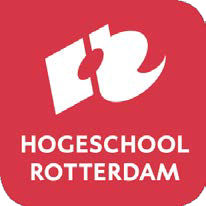 BEOORDELINGAFSTUDEREN STARTBEKWAAMVOOR STUDENTEN MET EEN BEVOEGDHEIDCollegejaar 2022-2023Gebruik de Wordversie op Hint: 2 mogelijkheden: opslaan als pdf en ondertekenen in Adobe, óf printen, ondertekenen en scannen.Beoordeling afstuderen startbekwaam 2022-2023Gegevens STUDENTGegevens OPLEIDINGSSCHOOLGegevens assessmentles AFSTUDEREN STARTBEKWAAMGegevens CGI AFSTUDEREN STARTBEKWAAMASSESSMENTONDERDELEN hebben plaatsgevonden
BEOORDELING bewijzenInstructie voor het invullen.Het beoordelingsformulier is gemaakt voor alle onderdelen van het assessment: de assessmentles, het portfolio en het CGI. Het oranje gemarkeerde deel is voor de assessmentles, het blauw gemarkeerde deel voor het portfolio en het witte deel is voor het CGI. Een enkele keer is een deel van een LER op zowel assessmentles als portfolio van toepassing, wat te zien is aan de combinatie van de gebruikte kleuren. Uiteindelijk is het de bedoeling dat de student in het gehele afstuderen startbekwaam (assessmentles, portfolio én CGI) aantoont bij alle LERs voor afstuderen startbekwaam op niveau 4 te functioneren.De afzonderlijke zinsdelen in een LER hebben niet de functie van aparte indicatoren, waarbij een student er een bepaald aantal moet hebben om een V of G te behalen. Ter beoordeling van de assessoren kunnen sommige zinsdelen elkaar wel compenseren: als een student een onderdeel niet of niet goed heeft gedaan en dat weegt voldoende op tegen wat hij wél heeft gedaan en daarmee komt de kern van de LER voldoende naar voren, dan kan toch een V of G toegekend worden. Om te bepalen of het een V of G is, kan de formulering van de LER op niveau 5 behulpzaam zijn. Als een student zich bijvoorbeeld al in de richting van niveau 5 beweegt, zou dit kunnen helpen bij twijfel of de LER een V of G moet zijn.Assessmentles
Bij de assessmentles toont de student de oranje gemarkeerde LERs aan, de meeste tijdens de les zelf en de LER over professioneel handelen tijdens het voor- en nagesprek van de assessmentles. Ook kan de student tijdens het voor- en nagesprek een toelichting geven op keuzes die hij heeft gemaakt in zijn assessmentles gezien specifieke kenmerken van zijn leerlingen. Dit noteert de assessor bij ‘bevindingen’.De kwalificatie niet behaald (no go) geldt als de student twee of meer LERs van de assessmentles NIET heeft behaald. Dit is helder en feitelijk onderbouwd in de toelichting.
De kwalificatie behaald (go) geldt als de student alle of op één na alle LERs van de assessmentles heeft behaald. Dit is helder en feitelijk onderbouwd in de toelichting.Voldaan (VLD) = waargenomen met voldoende kwaliteit; Niet Voldaan (NV) = waargenomen met kanttekeningen of niet waargenomen waar dat wel passend was.Over de eventuele nog onvoldoende aangetoonde LER in de assessmentles maakt de student afspraken met assessor 1 hoe hij dit laat zien in portfolio en/of CGI.Portfolio
In het portfolio toont de student de blauw gemarkeerde LERs aan. De assessor noteert bij ‘bevindingen’: wat hij ziet in het portfolio (in de taal van de LERs) met een voorbeeld, de vindplaats van de bewijslast voor de beoordeling (bijvoorbeeld casus 1), benoemen wat er wél is (in de taal van de LERs). CGI
In het CGI beoordelen de assessoren holistisch, wordt de LER als geheel bekeken. De assessoren komen daar tot een gezamenlijk eindoordeel over de hele LER. Maak duidelijk waarom het oordeel O of G is toegekend met een kwalitatieve aanduiding, bijvoorbeeld of dit onvoldoende /goed is aangetoond, of dat er bijvoorbeeld sprake is van uitblijvende of juist grote groei. Indien het oordeel V is, geef dan aan kort waarom je vindt dat de LER behaald is en waar daarvan bewijs te vinden is. Ontwikkelpunten noteert de assessor bij de feedforward.G = aangetoond met bijzondere kwaliteit; V = aangetoond; O = niet volledig aangetoond
Naam student:									Studentnummer: Naam en handtekening assessor:	Datum:Naam student:									Studentnummer: Naam en handtekening assessor 1:	Datum:Naam en handtekening assessor 2:	Datum:Voldaan (VLD) = waargenomen met voldoende kwaliteit; Niet Voldaan (NV) = waargenomen met kanttekeningen of niet waargenomen waar dat wel passend was.G = aangetoond met bijzondere kwaliteit; V = aangetoond; O = niet volledig aangetoondVoldaan (VLD) = waargenomen met voldoende kwaliteit; Niet Voldaan (NV) = waargenomen met kanttekeningen of niet waargenomen waar dat wel passend was.G = aangetoond met bijzondere kwaliteit; V = aangetoond; O = niet volledig aangetoondTer bepaling van het eindoordeel afstuderen startbekwaam:TIJDINHOUD30 minuten   Ontvangst en voorgesprek over de lesdoelen, lesvoorbereiding en specifieke omstandigheden van de assessmentles; hier kunnen al aspecten van LERs worden beoordeeld. Ook kan de student tijdens het voorgesprek bepaalde keuzes toelichten die hij heeft gemaakt in de lesvoorbereiding, bv gezien specifieke omstandigheden of wensen vanuit de sectie of school.# minuten conform lesrooster schoolAssessmentles; NB: als lessen meer dan 60 minuten duren, dan stopt de assessmentles na 60 minuten. 30 minuten   Pauze en nagesprek, daarna beoordeling invullen en de uitslag aan de student laten weten.120 minutenTotale geschatte tijd assessmentlesTIJDINHOUD45 minutenIntroductie en het CGI n.a.v. het portfolioTijdens het CGI voer je de eerste 10 minuten de gespreksagenda uit en daarna stellen zowel de assessor 1 als assessor 2 de criterium gerichte vragen15-30 minutenBedenktijd assessorenDe assessoren wegen en beoordelen de uitkomsten van het CGI afstuderen startbekwaam en komen tot een eindoordeel. De assessoren verzoeken he de ruimte tijdens deze bedenktijd te verlaten.15 minutenEen toelichtend gesprekDe assessoren geven de uitslag en een verantwoording van deze uitslag.Max 90 minutenTotale tijd CGI afstuderen startbekwaam voor studenten met een lesbevoegdheid.Voor- en achternaam: Studentnummer:Opleiding:Studentstatus:  voltijd   deeltijd Naam IO HR:Naam SLC HR:Naam opleidingsschool:Adres, postcode en plaats:Naam werkplekbegeleider:e-mail:Naam schoolopleider:e-mail:Afname assessmentles, datum en tijdstip:Naam assessor:Assessor is: begeleider /onafhankelijkNaam eventuele 2e observator:2e Observator is: onafhankelijk /anders, namelijk…Afname CGI, datum en tijdstip:Naam assessor 1:Assessor 1 is: begeleider /onafhankelijkNaam assessor 2:Assessor 2 is: begeleider /onafhankelijkAssessmentlesBeoordelen portfolioCGIAfrondend gesprek (uitslag en toelichting)Ja      Nee Ja      Nee Ja      Nee Ja      Nee De bewijzen uit het portfolio voldoen aan de criteria: 
authentiek, actueel, relevant, gekaderd, gevalideerd, kwantiteit en variatie. Voldaan Niet voldaan
Oordeel assessmentles: GO       NO GOFeedforward assessmentles:Eindoordeel: Zeer goed (5 x ‘G’) Goed (3 x ‘G’ en 1 x ‘V’: waarvan minimaal één G in elke categorie: (vak)didactisch en professioneel handelen) Voldoende (als alle criteria met ‘V’ of hoger zijn beoordeeld, maar nog net geen eindoordeel “Goed” te geven is) Onvoldoende (indien 1 of meer onvoldoende)Feedforward (bij een onvoldoende op niveau 4) of aandachtspunten voor doorgroei (indien niveau 4 voldoende)(VAK) DIDACTISCH HANDELEN(VAK) DIDACTISCH HANDELEN(VAK) DIDACTISCH HANDELEN(VAK) DIDACTISCH HANDELENBeroepstaakLeerresultaatBevindingenOordeel3. De leraar verzorgt onderwijsCommunicerenstimuleert de school- en vaktaalontwikkeling door toepassing van de principes van taalgericht lesgeven (context – taalsteun – interactie) in verschillende fases van een les ontwikkelt eigen (non-)verbale communicatieontwerpt vaklessen mede vanuit een taalgerichte didactiekhanteert een breed repertoire aan taalgerichte werkvormen (did1.4)Assessmentles:Assessmentles:VLD / NV3. De leraar verzorgt onderwijsCommunicerenstimuleert de school- en vaktaalontwikkeling door toepassing van de principes van taalgericht lesgeven (context – taalsteun – interactie) in verschillende fases van een les ontwikkelt eigen (non-)verbale communicatieontwerpt vaklessen mede vanuit een taalgerichte didactiekhanteert een breed repertoire aan taalgerichte werkvormen (did1.4)Portfolio:Eindoordeel (CGI):O / V / G3. De leraar verzorgt onderwijsCommunicerenstimuleert de school- en vaktaalontwikkeling door toepassing van de principes van taalgericht lesgeven (context – taalsteun – interactie) in verschillende fases van een les ontwikkelt eigen (non-)verbale communicatieontwerpt vaklessen mede vanuit een taalgerichte didactiekhanteert een breed repertoire aan taalgerichte werkvormen (did1.4)CGI (holistisch):Eindoordeel (CGI):O / V / G3. De leraar verzorgt onderwijsOnderwijs voorbereiden, uitvoeren, evalueren en bijstellengeeft zelfstandig vorm aan relevante, effectieve, betekenisvolle en activerende leeractiviteiten zet aan tot samenwerkend leren met behulp van didactische principesdifferentieert afhankelijk van de diversiteit van de groep naar tempo, niveau en leervoorkeurwerkt evidence-informed aan de versterking van het eigen onderwijs (did2.4)Assessmentles:Assessmentles:VLD / NV3. De leraar verzorgt onderwijsOnderwijs voorbereiden, uitvoeren, evalueren en bijstellengeeft zelfstandig vorm aan relevante, effectieve, betekenisvolle en activerende leeractiviteiten zet aan tot samenwerkend leren met behulp van didactische principesdifferentieert afhankelijk van de diversiteit van de groep naar tempo, niveau en leervoorkeurwerkt evidence-informed aan de versterking van het eigen onderwijs (did2.4)Portfolio:Eindoordeel (CGI):O / V / G3. De leraar verzorgt onderwijsOnderwijs voorbereiden, uitvoeren, evalueren en bijstellengeeft zelfstandig vorm aan relevante, effectieve, betekenisvolle en activerende leeractiviteiten zet aan tot samenwerkend leren met behulp van didactische principesdifferentieert afhankelijk van de diversiteit van de groep naar tempo, niveau en leervoorkeurwerkt evidence-informed aan de versterking van het eigen onderwijs (did2.4)CGI (holistisch):Eindoordeel (CGI):O / V / G4. De leraar ontwerpt onderwijsConstructive alignment toepassenverantwoordt en ontwerpt leerarrangementen waarin kerndoelen/eindtermen/ leerdoelen, onderwijsactiviteiten via didactische werkwijzen en toetsing zowel met elkaar in lijn zijn, als met de doorlopende leerlijn van het vak (did3.4) Portfolio:Eindoordeel (CGI):O / V / G4. De leraar ontwerpt onderwijsConstructive alignment toepassenverantwoordt en ontwerpt leerarrangementen waarin kerndoelen/eindtermen/ leerdoelen, onderwijsactiviteiten via didactische werkwijzen en toetsing zowel met elkaar in lijn zijn, als met de doorlopende leerlijn van het vak (did3.4) CGI (holistisch):Eindoordeel (CGI):O / V / G4. De leraar ontwerpt onderwijsOnderwijs Leertechnologie (OLT) inzettenZet doelmatig OLT in om leren en beoordelen te versterken en het eigen onderwijs vorm te gevenZet OLT in om te differentiëren naar tempo, niveau en leervoorkeur (did4.4)Assessmentles:Assessmentles:VLD / NV4. De leraar ontwerpt onderwijsOnderwijs Leertechnologie (OLT) inzettenZet doelmatig OLT in om leren en beoordelen te versterken en het eigen onderwijs vorm te gevenZet OLT in om te differentiëren naar tempo, niveau en leervoorkeur (did4.4)CGI (holistisch):Eindoordeel (CGI):O / V / GPROFESSIONEEL HANDELENPROFESSIONEEL HANDELENPROFESSIONEEL HANDELENPROFESSIONEEL HANDELENBeroepstaakLeerresultaatBevindingenOordeel:5. De leraar voert regieRegie voeren op eigen leerproceswerkt planmatig aan de eigen professionele groei door het formuleren van leervragen voor het moment na diplomeringdeelt ideeën met anderen om maximaal met elkaar te leren (pro1.4) Assessmentles:Assessmentes:VLD / NV5. De leraar voert regieRegie voeren op eigen leerproceswerkt planmatig aan de eigen professionele groei door het formuleren van leervragen voor het moment na diplomeringdeelt ideeën met anderen om maximaal met elkaar te leren (pro1.4) Portfolio:Eindoordeel (CGI):O / V / G5. De leraar voert regieRegie voeren op eigen leerproceswerkt planmatig aan de eigen professionele groei door het formuleren van leervragen voor het moment na diplomeringdeelt ideeën met anderen om maximaal met elkaar te leren (pro1.4) CGI (holistisch):Eindoordeel (CGI):O / V / GTotaal aantal GTotaal aantal VTotaal aantal OToelichtende begrippenlijst bij de Leerresultaten, helpend bij het verkrijgen van een beeld bij wat je wilt zien in een casus, zodat beter bepaald kan worden of het een goede casus isToelichtende begrippenlijst bij de Leerresultaten, helpend bij het verkrijgen van een beeld bij wat je wilt zien in een casus, zodat beter bepaald kan worden of het een goede casus is(VAK)DIDACTISCH HANDELEN(VAK)DIDACTISCH HANDELENSchooltaalOfwel de Cognitieve Academische Taalvaardigheid (CAT). Taal waarmee je de leraar en lesboeken te kunnen begrijpen, bijvoorbeeld ‘opdracht’.VaktaalHet jargon van jouw schoolvak, bijvoorbeeld ‘fotosynthese’ bij biologie.Taalgericht lesgevenDe leraar is in staat om te bepalen of de leerlingen over voldoende taalvaardigheid beschikken om de aanwezige voorkennis onder woorden te brengen en om te verwoorden of ze de lesstof geleerd hebben. Taalgerichte didactiekDe leraar denkt na over welke leerdoelen een beroep doen op de reeds verworven taalvaardigheid en -kennis van de leerlingen en welke leerdoelen het noodzakelijk maken nieuwe taaldoelen te stellen.Taalgerichte werkvormenDe leraar weet manieren hoe hij zijn leerlingen kan helpen bij het verwerven van (vak)taal.LeeractiviteitenDatgene wat de leerlingen doen om de leerdoelen te bereikenSamenwerkend lerenLeerlingen leren van en met elkaarLeervoorkeurDe voorkeuren van leerlingen om te werken met beeld, geluid, tekst en andere soorten bronnenEvidence informedJe verantwoordt je handelen op basis van beschikbaar onderzoek, literatuur en/of theorie, interpreterend voor je eigen contextLeerarrangementenEen wijde range aan lessen, opdrachten, projecten, zowel on- als offlineOnderwijsleertechnologieDigitale middelen die doelgericht worden ingezet bij het presenteren, verwerken en toetsen van leerstofPROFESSIONEEL HANDELENPROFESSIONEEL HANDELENProfessionele groeiVersterken van je persoonlijke ontwikkelingLeervragenEen vraag over wat je wilt leren